Deklaracja przystąpienia do sprawdzianu predyspozycji językowych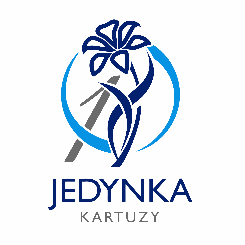 dla kandydatów do klasy VII w oddziale dwujęzycznymw Szkole Podstawowej nr 1 im. św. Kazimierza w Kartuzachw roku szkolnym 2023/2024Sprawdzian predyspozycji 18.04.2023 r., ul. Piłsudskiego 10.Deklarację można składać w sekretariacie szkoły lub przesłać scan deklaracji na maila sp1kartuzy@sp1kartuzy.pl do 24.03.2023 r.Szczegółowe informacje znajdują się na stronie internetowej: https://sp1kartuzy.edupage.org/ w zakładce „Klasa 7. dwujęzyczna”.Wyrażam zgodę na przetwarzanie danych osobowych do celów rekrutacji klasy dwujęzycznej w Szkole Podstawowej nr 1 im. św. Kazimierza w Kartuzach, zgodnie z rozporządzeniem Parlamentu Europejskiego i Rady (UE) 2016/679 z dnia 27 kwietnia 2016 r. w sprawie ochrony osób fizycznych w związku z przetwarzaniem danych osobowych i w sprawie swobodnego przepływu takich danych oraz uchylenia dyrektywy 95/46/WE (ogólnego rozporządzenia o ochronie danych), Dz.U.UE.L.2016.119.1 - dalej: RODO)……..............................................................                                                                		     (Podpis rodziców/opiekunów)DANE OSOBOWE DZIECKADANE OSOBOWE DZIECKADANE OSOBOWE DZIECKADANE OSOBOWE DZIECKADANE OSOBOWE DZIECKADANE OSOBOWE DZIECKADANE OSOBOWE DZIECKADANE OSOBOWE DZIECKADANE OSOBOWE DZIECKADANE OSOBOWE DZIECKADANE OSOBOWE DZIECKADANE OSOBOWE DZIECKADANE OSOBOWE DZIECKADANE OSOBOWE DZIECKADANE OSOBOWE DZIECKADANE OSOBOWE DZIECKADANE OSOBOWE DZIECKADANE OSOBOWE DZIECKAPESELPESELNAZWISKONAZWISKOIMIĘIMIĘDRUGIE IMIĘDRUGIE IMIĘADRES ZAMIESZKANIA DZIECKAADRES ZAMIESZKANIA DZIECKAADRES ZAMIESZKANIA DZIECKAADRES ZAMIESZKANIA DZIECKAADRES ZAMIESZKANIA DZIECKAADRES ZAMIESZKANIA DZIECKAADRES ZAMIESZKANIA DZIECKAADRES ZAMIESZKANIA DZIECKAADRES ZAMIESZKANIA DZIECKAADRES ZAMIESZKANIA DZIECKAADRES ZAMELDOWANIA DZIECKAADRES ZAMELDOWANIA DZIECKAADRES ZAMELDOWANIA DZIECKAADRES ZAMELDOWANIA DZIECKAADRES ZAMELDOWANIA DZIECKAADRES ZAMELDOWANIA DZIECKAADRES ZAMELDOWANIA DZIECKAADRES ZAMELDOWANIA DZIECKAADRES ZAMELDOWANIA DZIECKAADRES ZAMELDOWANIA DZIECKANazwa szkoły podstawowej,do której aktualnie uczęszcza dziecko:Nazwa szkoły podstawowej,do której aktualnie uczęszcza dziecko:Nazwa szkoły podstawowej,do której aktualnie uczęszcza dziecko:Nazwa szkoły podstawowej,do której aktualnie uczęszcza dziecko:Nazwa szkoły podstawowej,do której aktualnie uczęszcza dziecko:Nazwa szkoły podstawowej,do której aktualnie uczęszcza dziecko:Nazwa szkoły podstawowej,do której aktualnie uczęszcza dziecko:Nazwa szkoły podstawowej,do której aktualnie uczęszcza dziecko:Nazwa szkoły podstawowej,do której aktualnie uczęszcza dziecko:Nazwa szkoły podstawowej,do której aktualnie uczęszcza dziecko:Języki obce, których uczeń uczy się w szkole podstawowej:Języki obce, których uczeń uczy się w szkole podstawowej:Języki obce, których uczeń uczy się w szkole podstawowej:Języki obce, których uczeń uczy się w szkole podstawowej:Języki obce, których uczeń uczy się w szkole podstawowej:Języki obce, których uczeń uczy się w szkole podstawowej:Języki obce, których uczeń uczy się w szkole podstawowej:Języki obce, których uczeń uczy się w szkole podstawowej:Języki obce, których uczeń uczy się w szkole podstawowej:Języki obce, których uczeń uczy się w szkole podstawowej:Języki obce, których uczeń uczy się w szkole podstawowej:Języki obce, których uczeń uczy się w szkole podstawowej:Języki obce, których uczeń uczy się w szkole podstawowej:Języki obce, których uczeń uczy się w szkole podstawowej:Języki obce, których uczeń uczy się w szkole podstawowej:Języki obce, których uczeń uczy się w szkole podstawowej:Języki obce, których uczeń uczy się w szkole podstawowej:Języki obce, których uczeń uczy się w szkole podstawowej:TAK/NIEJęzyk angielskiJęzyk angielskiJęzyk angielskiJęzyk angielskiJęzyk angielskiJęzyk angielskiJęzyk angielskiJęzyk angielskiJęzyk angielskiJęzyk angielskiJęzyk angielskiJęzyk angielskiJęzyk angielskipoziom podstawowypoziom podstawowyTAK/NIEJęzyk angielskiJęzyk angielskiJęzyk angielskiJęzyk angielskiJęzyk angielskiJęzyk angielskiJęzyk angielskiJęzyk angielskiJęzyk angielskiJęzyk angielskiJęzyk angielskiJęzyk angielskiJęzyk angielskipoziom zaawansowanypoziom zaawansowanyTAK/NIEJęzyk angielskiJęzyk angielskiJęzyk angielskiJęzyk angielskiJęzyk angielskiJęzyk angielskiJęzyk angielskiJęzyk angielskiJęzyk angielskiJęzyk angielskiJęzyk angielskiJęzyk angielskiJęzyk angielskibez podziału na grupybez podziału na grupyTAK/NIEJęzyk niemieckiJęzyk niemieckiJęzyk niemieckiJęzyk niemieckiJęzyk niemieckiJęzyk niemieckiJęzyk niemieckiJęzyk niemieckiJęzyk niemieckiJęzyk niemieckiJęzyk niemieckiJęzyk niemieckiJęzyk niemieckipoziom podstawowypoziom podstawowyTAK/NIEJęzyk niemieckiJęzyk niemieckiJęzyk niemieckiJęzyk niemieckiJęzyk niemieckiJęzyk niemieckiJęzyk niemieckiJęzyk niemieckiJęzyk niemieckiJęzyk niemieckiJęzyk niemieckiJęzyk niemieckiJęzyk niemieckipoziom zaawansowanypoziom zaawansowanyTAK/NIEJęzyk niemieckiJęzyk niemieckiJęzyk niemieckiJęzyk niemieckiJęzyk niemieckiJęzyk niemieckiJęzyk niemieckiJęzyk niemieckiJęzyk niemieckiJęzyk niemieckiJęzyk niemieckiJęzyk niemieckiJęzyk niemieckibez podziału na grupybez podziału na grupyTAK/NIEJęzyk …………………..Język …………………..Język …………………..Język …………………..Język …………………..Język …………………..Język …………………..Język …………………..Język …………………..Język …………………..Język …………………..Język …………………..Język …………………..poziom podstawowypoziom podstawowyTAK/NIEJęzyk …………………..Język …………………..Język …………………..Język …………………..Język …………………..Język …………………..Język …………………..Język …………………..Język …………………..Język …………………..Język …………………..Język …………………..Język …………………..poziom zaawansowanypoziom zaawansowanyTAK/NIEJęzyk …………………..Język …………………..Język …………………..Język …………………..Język …………………..Język …………………..Język …………………..Język …………………..Język …………………..Język …………………..Język …………………..Język …………………..Język …………………..bez podziału na grupybez podziału na grupyDANE OSOBOWE MATKI / PRAWNEJ OPIEKUNKI  (niepotrzebne skreślić)DANE OSOBOWE MATKI / PRAWNEJ OPIEKUNKI  (niepotrzebne skreślić)DANE OSOBOWE MATKI / PRAWNEJ OPIEKUNKI  (niepotrzebne skreślić)DANE OSOBOWE MATKI / PRAWNEJ OPIEKUNKI  (niepotrzebne skreślić)DANE OSOBOWE MATKI / PRAWNEJ OPIEKUNKI  (niepotrzebne skreślić)nazwisko i imięnr telefonu e-mailDANE OSOBOWE OJCA / PRAWNEGO OPIEKUNA (niepotrzebne skreślić)DANE OSOBOWE OJCA / PRAWNEGO OPIEKUNA (niepotrzebne skreślić)DANE OSOBOWE OJCA / PRAWNEGO OPIEKUNA (niepotrzebne skreślić)DANE OSOBOWE OJCA / PRAWNEGO OPIEKUNA (niepotrzebne skreślić)DANE OSOBOWE OJCA / PRAWNEGO OPIEKUNA (niepotrzebne skreślić)nazwisko i imięnr telefonu e-maile-mail